SHOHOLA TOWNSHIP BOARD OF SUPERVISORS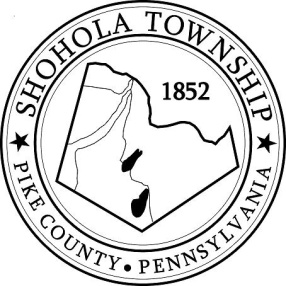 159 Twin Lakes RoadMUNICIPAL BUILDING, SHOHOLA, PA, 18458AGENDAApril 11, 2024ATTENDANCEMEETING CALLED TO ORDER - PLEDGE ALLEGIANCE TO THE FLAG   APPROVAL OF MINUTES:  Motion to approve Minutes Regular Meeting of the Board on March 14, 2024.APPROVAL OF EXPENDITURES:  Motion to approve expenditures for March 2024.APPROVAL OF TREASURERS REPORT:  Motion to approve Treasurers’ Report for March 2024.PLANNING COMMISSION:NoneSOLICITORS REPORT:ANNOUNCEMENTS Shohola Township Park & Recreation Committee is hosting their annual clean-up day on May 11, 2024 at the Township Building.  More information to come, so please keep your eye on our Facebook Page.OLD BUSINESS:NoneNEW BUSINESS: Non-working Supervisors Life Insurance Benefits (Confirm for the record that the Township wishes to continue this benefit, per instructions by PSATS.) Shohola Township Ambulance was awarded a $15,000.00 to go towards the purchase of a new Lifepak. Motion to purchase Lifepak at the cost of no more than $17,500.00.  Playground Mulch – Motion to approve the purchase of certified playground mulch.  IamResponding renewal agreement.  Aaron Robinson presentation of a framed map of the Upper Delaware River Corridor.CORRESPONDENCE:REPORTS TO TH E BOARDBuilding Permits                       Residential Building Permits March 2024.     Zoning and Sewage                  	               Road DepartmentPark Committee      - 	Fire Department                      	AmbulanceSUPERVISORS COMMENTS:PUBLIC COMMENTS: